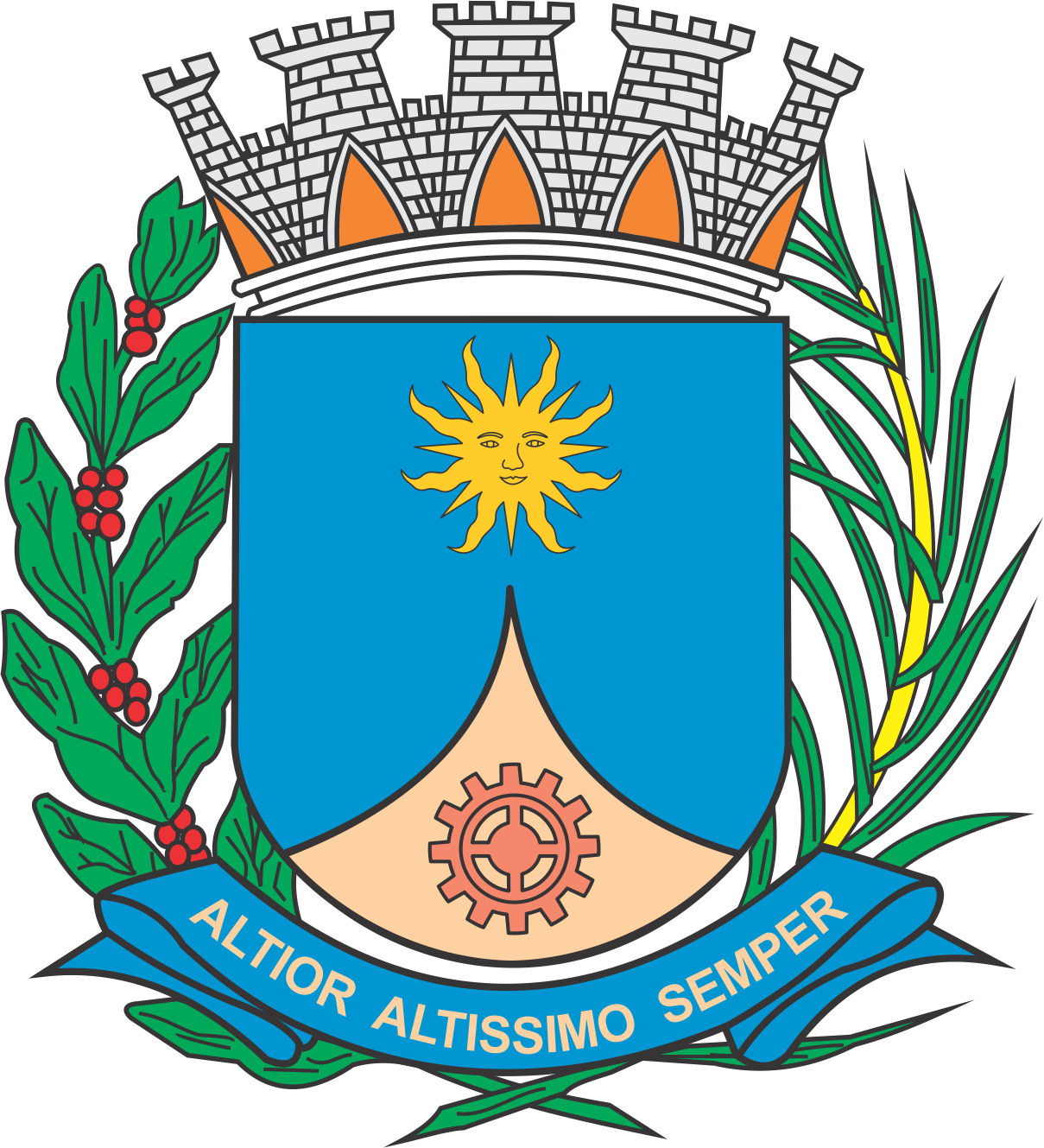 CÂMARA MUNICIPAL DE ARARAQUARAAUTÓGRAFO NÚMERO 201/2019PROJETO DE LEI NÚMERO 100/2019INICIATIVA: VEREADOR ELIAS CHEDIEKInstitui e inclui no Calendário Oficial de Eventos do Município de Araraquara a “Semana de Conscientização, Prevenção e Combate ao Bullying”, a ser comemorada anualmente na segunda semana do mês de abril, e dá outras providências.		Art. 1º  Fica instituída e incluída no Calendário Oficial de Eventos do Município de Araraquara a “Semana de Conscientização, Prevenção e Combate ao Bullying”, a ser comemorada anualmente na segunda semana do mês de abril.		Art. 2º  A data a que se refere o art. 1º poderá ser comemorada anualmente com reuniões, palestras, seminários, ou outros eventos.		Art. 3º  Os recursos necessários para atender as despesas com execução desta lei serão obtidos mediante doações e campanhas, sem acarretar ônus para o Município.		Art. 4º  Esta lei entra em vigor na data de sua publicação.		CÂMARA MUNICIPAL DE ARARAQUARA, aos 26 (vinte e seis) dias do mês de junho do ano de 2019 (dois mil e dezenove).TENENTE SANTANAPresidente